OPIS-2021-ACTE NECESARE PENTRU CONTRACTUL DE FURNIZARE DE DISPOZITIVE MEDICALE, TEHNOLOGII SI DISPOZITIVE ASISTIVE 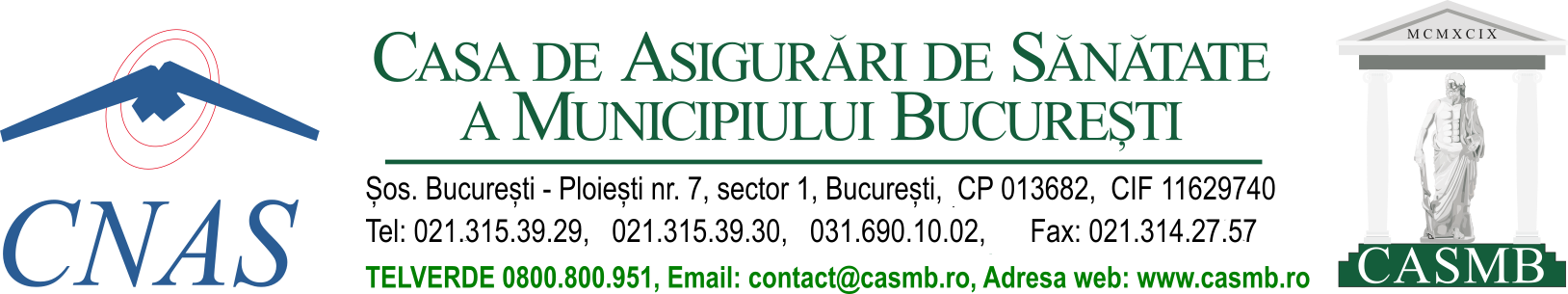     Furnizorii aflați în relații contractuale cu CASMB  la data de 01.07.2021, vor depune doar documentele modificate sau cu perioadă de valabilitate expirată.     Furnizorii noi,  care doresc să intre în relație contractuală cu CASMB, vor depune toate documentele solicitate în OPIS:a) Cererea/solicitarea pentru intrare în relaţie contractuală cu casa de asigurări de sănătate (COD PLATFORMA 01);b) Dovada de evaluare pentru sediul social lucrativ şi pentru punctele de lucru, după caz, pentru furnizorii care au această obligație conform prevederilor legale în vigoare, valabilă la data încheierii contractului, cu obligaţia furnizorului de a o reînnoi pe toată perioada derulării contractului(COD PLATFORMA 04);Dovada de evaluare se depune la contractare numai de furnizorii care au evaluarea făcută de altă casă de asigurări de sănătate decât cea cu care furnizorul doreşte să intre în relaţie contractuală.c) Dovada de acreditare sau de înscriere în procesul de acreditare a furnizorului, precum și a punctelor de lucru, după caz, pentru furnizorii care au această obligație conform prevederilor legale în vigoare, valabilă la data încheierii contractului, cu obligaţia furnizorului de a o reînnoi pe toată perioada derulării contractului(COD PLATFORMA 15);d) Certificatul de înregistrare cu cod unic de înregistrare şi certificatul de înscriere de menţiuni cu evidenţierea reprezentantului legal şi a codurilor CAEN pentru toate categoriile de activităţi pentru care se solicită intrarea în contract cu casa de asigurări de sănătate, dacă este cazul, sau actul de înfiinţare conform prevederilor legale în vigoare(COD PLATFORMA 02);e) Contul deschis la Trezoreria Statului sau la bancă, potrivit legii(COD PLATFORMA 03);f) Certificatul/certificatele de înregistrare ale dispozitivelor medicale, tehnologiilor şi dispozitivelor asistive emis/emise de Ministerul Sănătăţii/Agenţia Naţională a Medicamentului şi a Dispozitivelor Medicale din România, ori documentele de înregistrare dintr-un stat membru din Spaţiul Economic European şi/sau declaraţia/declaraţiile de conformitate CE, emisă/emise de producător - traduse de un traducător autorizat, după caz(COD PLATFORMA 05);g) Avizul de funcţionare emis conform prevederilor legale în vigoare după caz(COD PLATFORMA 06);h) Dovada asigurării de răspundere civilă în domeniul medical pentru furnizor, valabilă la data încheierii contractului, cu obligaţia furnizorului de a o reînnoi pe toată perioada derulării contractului(COD PLATFORMA 07);i) Lista preţurilor de vânzare cu amănuntul şi/sau a sumelor de închiriere pentru dispozitivele, tehnologiile şi dispozitivele asistive, prevăzute în contractul de furnizare încheiat cu casa de asigurări de sanatate(COD PLATFORMA 09);j) Lista, asumată prin semnătura electronică, cu personalul medico-sanitar, după caz, care intră sub incidența contractului încheiat cu casa de asigurări de sănătate și care îşi desfăşoară activitatea în mod legal la furnizor, precum și programul de lucru al acestuia, conform modelului prevăzut în norme (ANEXA 49 A,B si C / ORDINUL NR.1068/627/2021). Lista cuprinde informații necesare incheierii contractului COD PLATFORMA 16):.k) Programul de lucru, conform modelului prevăzut în norme (ANEXA 45 / ORDINUL NR.1068/627/2021)(COD PLATFORMA 10):1. sediul social lucrativ;2. punctul de lucru;l) Copie de pe actul constitutiv(COD PLATFORMA 11);m) Imputernicire legalizată pentru persoana desemnată ca împuternicit legal în relaţia cu casa de asigurări de sănătate, după caz(COD PLATFORMA 12);n) Declaraţie a reprezentantului legal al furnizorului conform căreia toate dispozitivele medicale, tehnologiile şi dispozitivele asistive pentru care se solicită încheierea contractului cu casa de asigurări de sănătate corespund denumirii şi tipului de dispozitiv prevăzut în pachetul de bază şi respectă condiţiile de acordare prevăzute în prezentul contract-cadru şi în norme (ANEXA 39 E / ORDINUL NR.1068/627/2021)(COD PLATFORMA 14).NOTA:Documentele necesare încheierii contractelor, se transmit în format electronic asumate fiecare în parte prin semnătura electronică extinsă a reprezentantului legal al furnizorului, pe pagina https://www.casmb.ro/atl_uploads_contractare.php (Trimite documente de contractare).  Reprezentantul legal al furnizorului răspunde de realitatea şi exactitatea documentelor necesare încheierii contractelor. 